Publicado en  el 11/07/2016 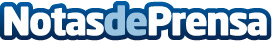 Adan Medical cierra una ronda de financiación de 420.000 euros para diseñar un dispositivo que evita las reacciones alérgicas gravesLa empresa catalana ha desarrollado una funda que conecta los autoinyerctores de adrenalina con los teléfonos móviles de los pacientes con alergias, para monitorizar el uso que hacen. El fondo Venturangi Capital ha hecho una inversión de 170.000 euros, mientras que el resto proviene de inversores privados y financiación pública.  Adan Medical presentó su proyecto en el Fòrum d'Inversió ACCIÓ 2015, donde consiguió el primer contacto con fondos de inversión interesadosDatos de contacto:Nota de prensa publicada en: https://www.notasdeprensa.es/adan-medical-cierra-una-roda-de-financiacion Categorias: Medicina Finanzas Cataluña Innovación Tecnológica Otras ciencias http://www.notasdeprensa.es